Подписка   на периодические издания на 1-е полугодие 2016 годаОГАПОУ СПО «Яковлевский политехнический техникум»№п/пИндексНазвание изданияКоличество экз. за полугодие 37264http://www.bauen-renovieren.ru/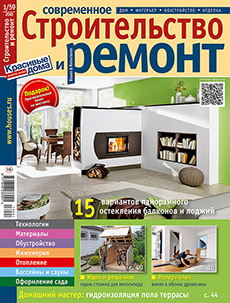 346426Приложение к журналу «Среднее профессиональное образование»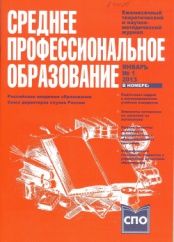 6 72435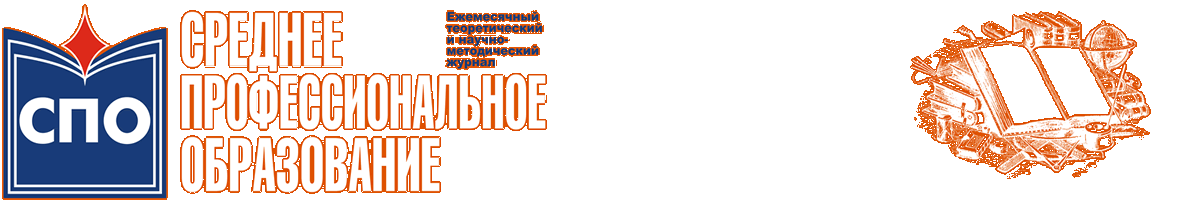 6 47543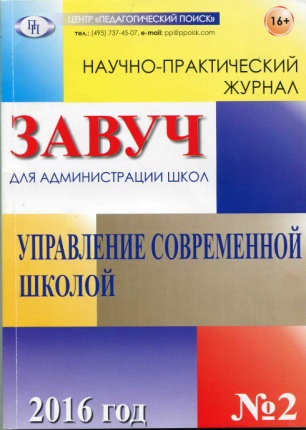 450807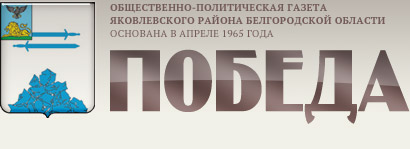 26 70558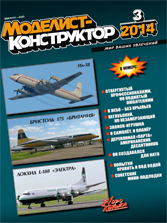 6 99476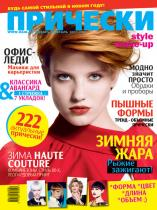 6873353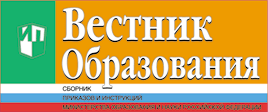 15945864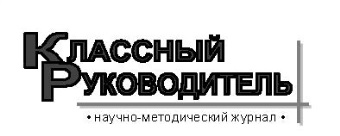 41070321                                       За рулем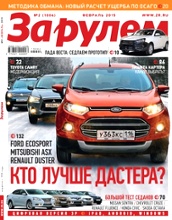 61180098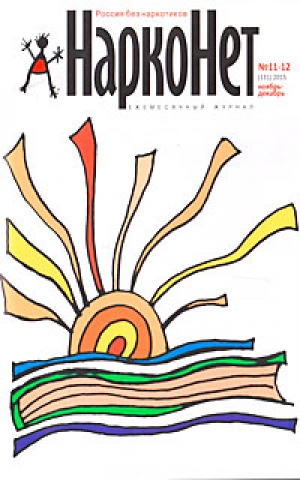 6